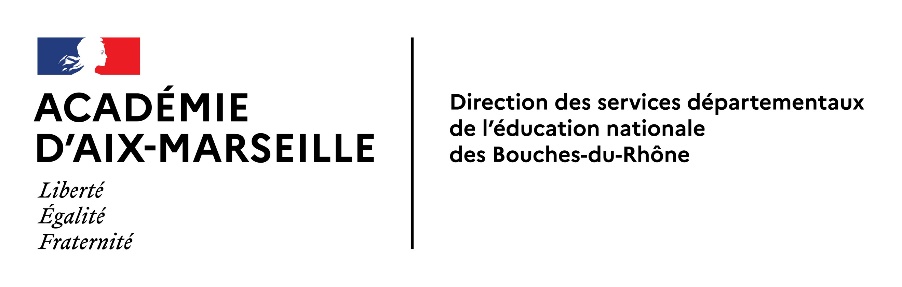                                                                      LISTE DE CANDIDATURESDIVISION DES MOYENS ET DE L’AIDE AU PILOTAGE                             Présentée par													         Document à conserver à l’école              (Dénomination de la liste)                OrdreNOMPrénomClasseOrdreNOMPrénomClasse11521631741851962072182292310241125122613271428